Мастер-класс « Подарок для мамы»для детей и родителейСоставитель: Сафронова Татьяна Александровна, Нурмухометова Зульфира Абдрашитовна  – воспитатели МАДОУ д/с №90 г.Тюмени.Цель: создание образовательной  развивающей среды  для родителей и детей по изготовлению цветов из нетрадиционных материалов.Задачи: Научить  родителей и детей выполнять цветы из нетрадиционных материалов;Способствовать  доверительным и дружеским отношениям  между родителем и ребенком.Категория: Мастер-класс предназначен для детей старшего дошкольного возраста  и   их родителей.Необходимые материалы:-ножницы;–шпажки  для шашлыка;-ватные палочки;-пластилин;- гуашь.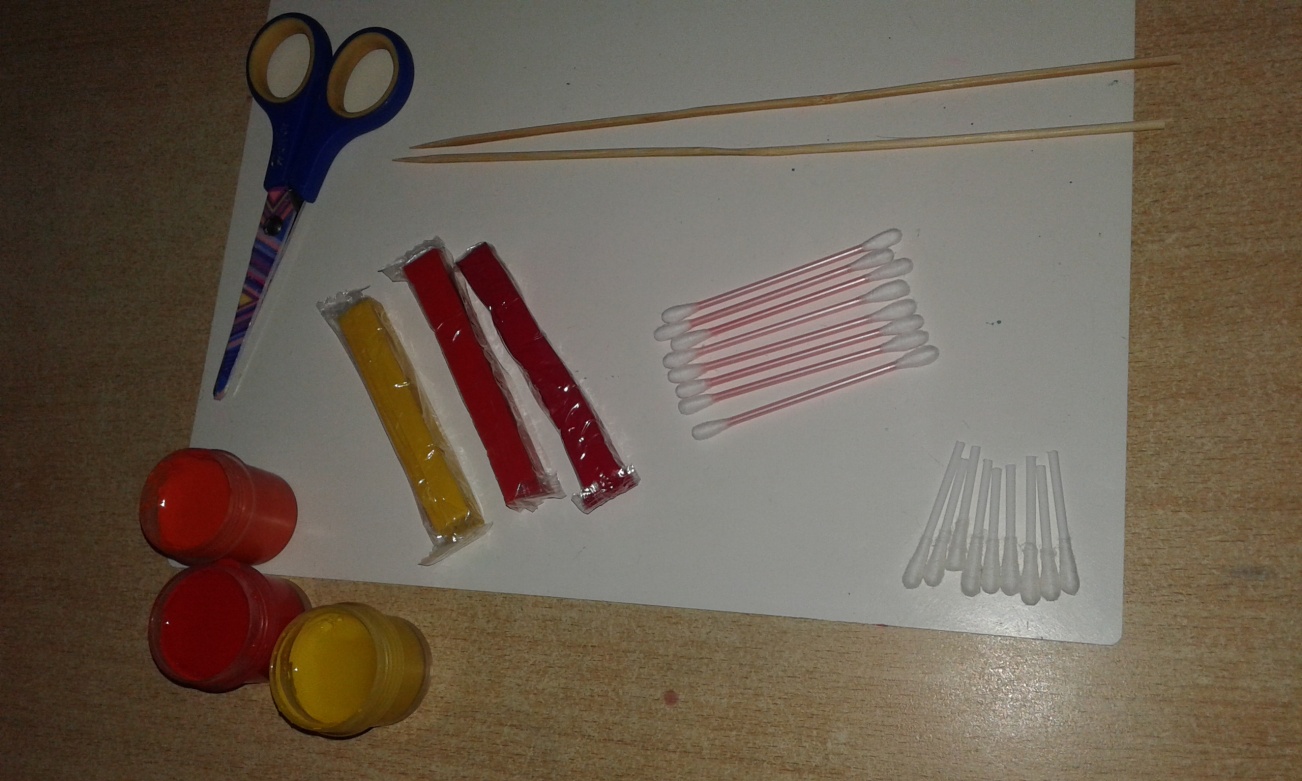 Ход  непосредственной образовательной деятельности: Воспитатель: В преддверии праздника «День матери» ребята и родители старших групп «Умнички» и «Сказка» вновь собрались вместе, чтобы приготовить свои подарки для мамочек и бабушек. В этот раз мы решили удивить мам необычными поделками, похожими на цветы, из нетрадиционных материалов: ватных палочек и шпажек для шашлыка. Дети с радостью приступили  к  своим произведениям, а родители с удовольствием помогали детям создавать «цветы небывалой красоты». Все вместе мы поздравляем  матерей.С днём матери спешим поздравить всех,Кого зовут прекрасным словом «мама».Пусть в жизни вам сопутствует успех,Поклон вам, уважение и слава!Пусть ваши исполняются мечты,И дарят вам улыбки дети снова.Вы – гордость нашей доблестной страны,Любимы будьте, счастливы, здоровы!Воспитатель: А теперь мы приглашаем вас к созданию подарков.Шаг 1. Берём  палочку пластилина, делим её пополам, скатываем в шарик  и накалываем шар на шпажку.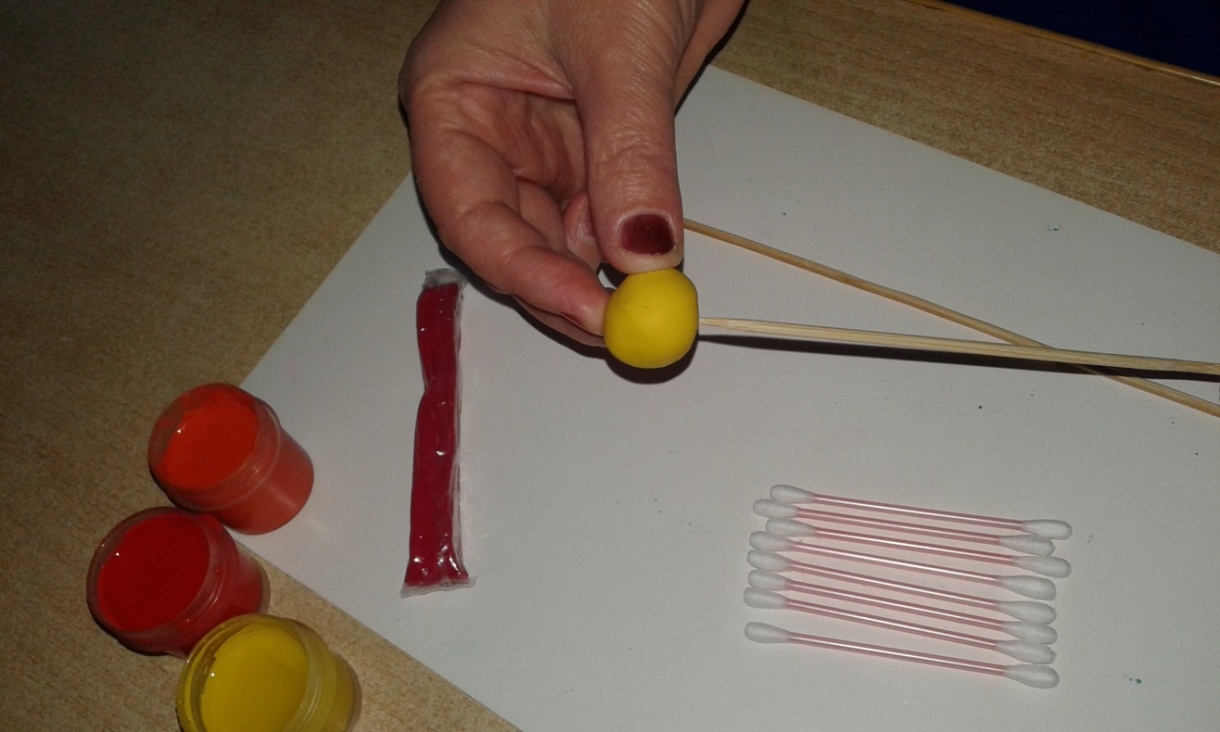 Шаг 2. Берём ватные палочки, разрезаем пополам и обмакиваем в гуашь любого цвета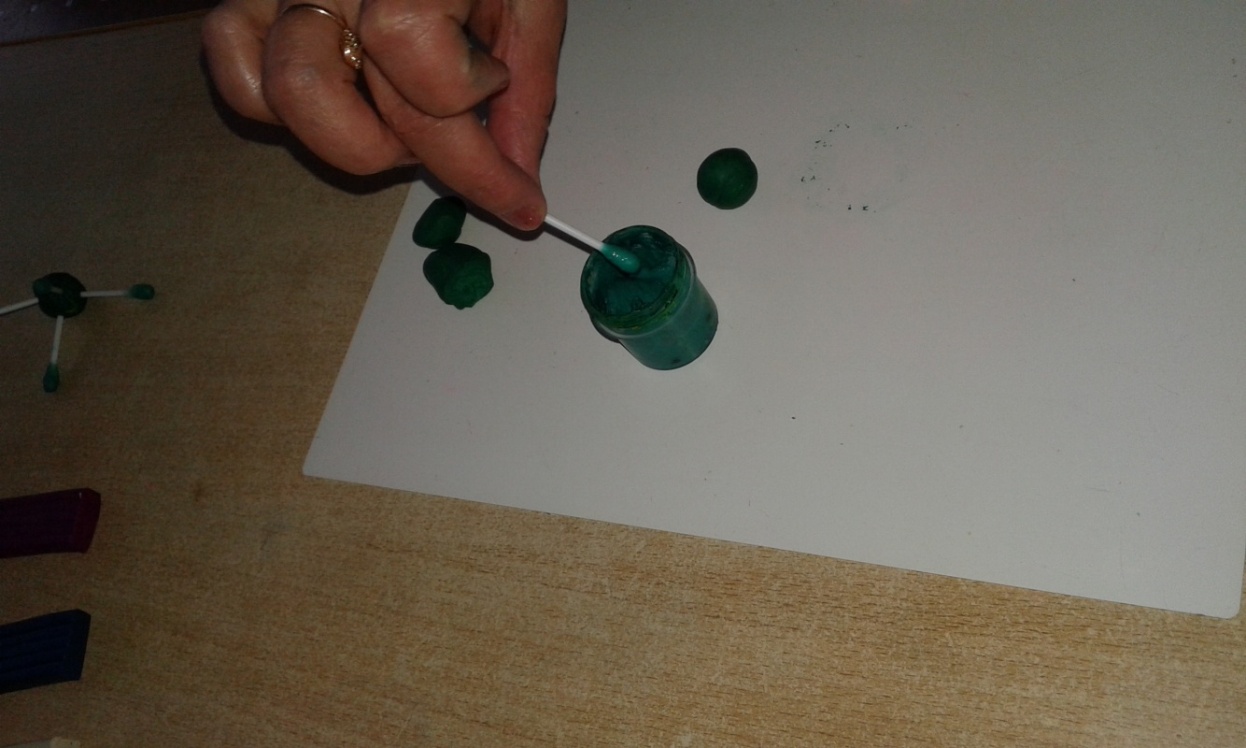 Шаг 3. Берём уже цветную половинку ватной палочки , вставляем в пластилиновый шарик (серединку цветка) и так повторяем  неоднократно,пока не получится вот так: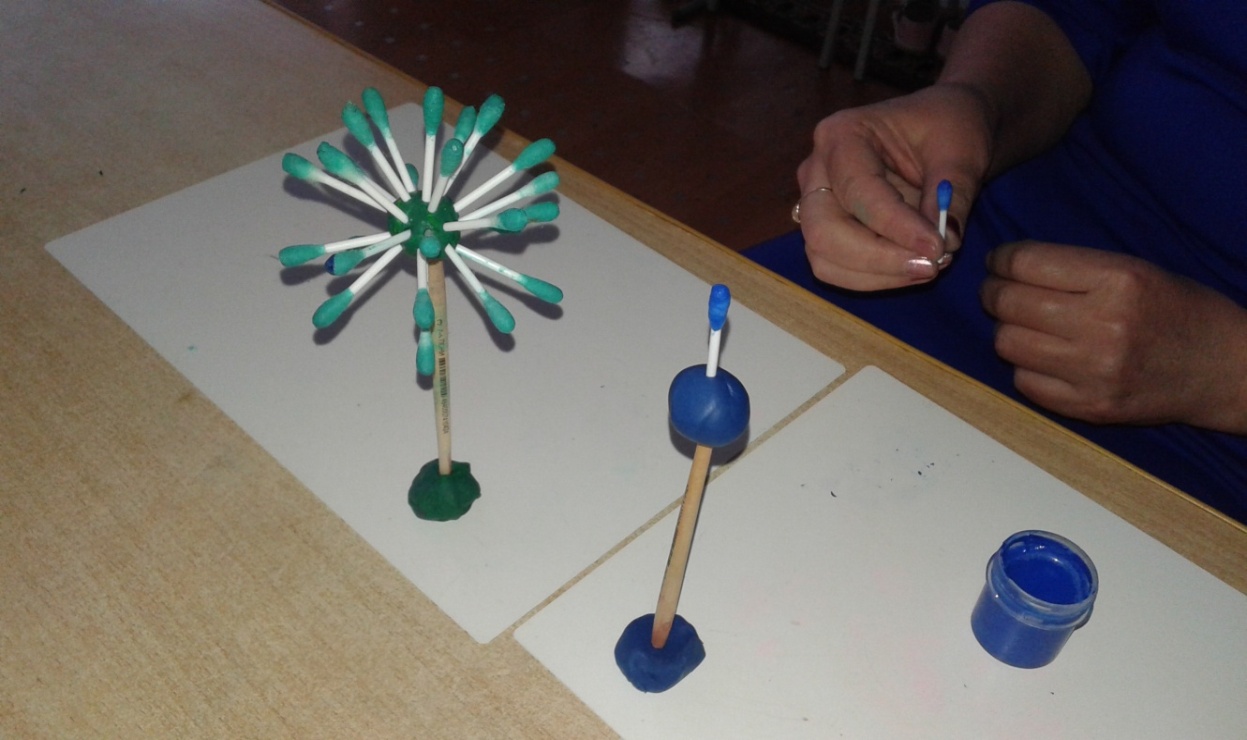 Если вы хотите жёлтый цветок, берём жёлтый пластилин для серединки цветка и обмакиваем ватные палочки, получаются вот такие лепестки.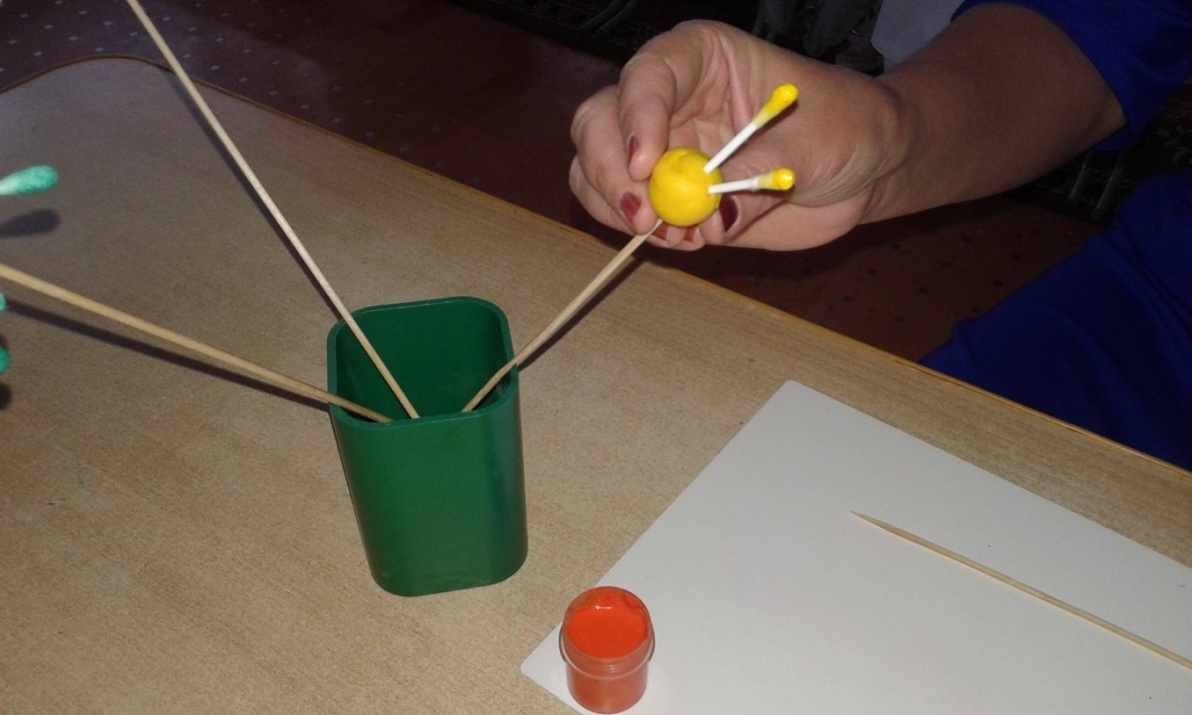 Вот такие «цветы небывалой красоты» мы приготовили для всех мамочек.В итоге все участники мастер-класса остались довольными и счастливыми от времени, проведённого вместе  в приготовлении подарка. 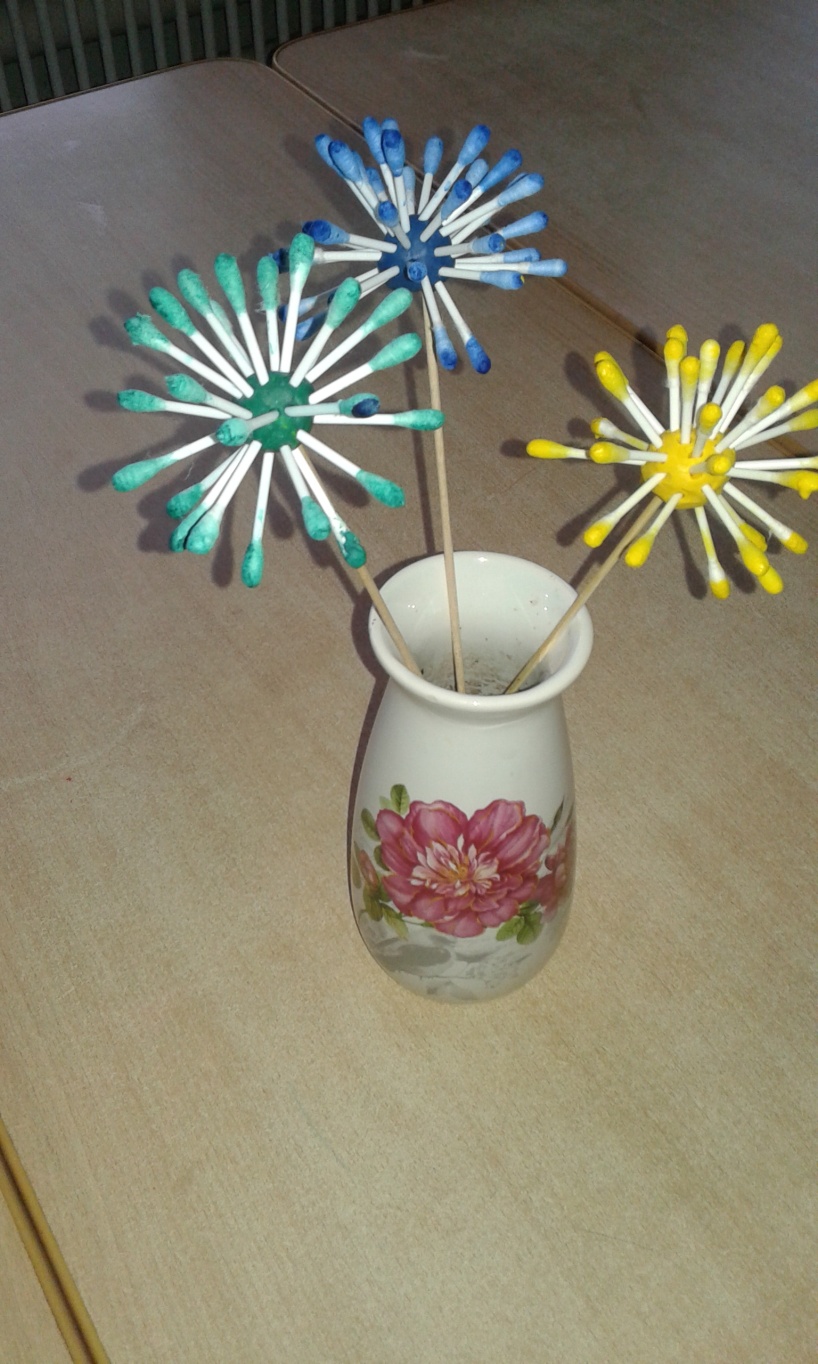 Порадуйтесь вместе с нами! Спасибо за внимание!